Report on Health CampWednesday, 23-Jan-2019The NSS Unit of Presidency College had organized Health camp in the college premises in association with Namma Wellness a Diagnostic Centre in Mysore Road. Dr. Pradeep Kumar Shinde, the Principal inaugurated the camp. The objective of the Camp was to help the Support Staff of our College to get their blood samples tested without incurring any cost. In addition to blood test, blood pressure level and body mass index calculation was done for all the participating staff members. Some of our Teaching Staff and Students were also participated and benefited from the camp. Totally, there were 111 participants took part in the camp. The results of the blood samples were sent to their respective email addresses. Our Volunteers coordinated with the Staff and supported the medical team for the smooth conduct of camp.  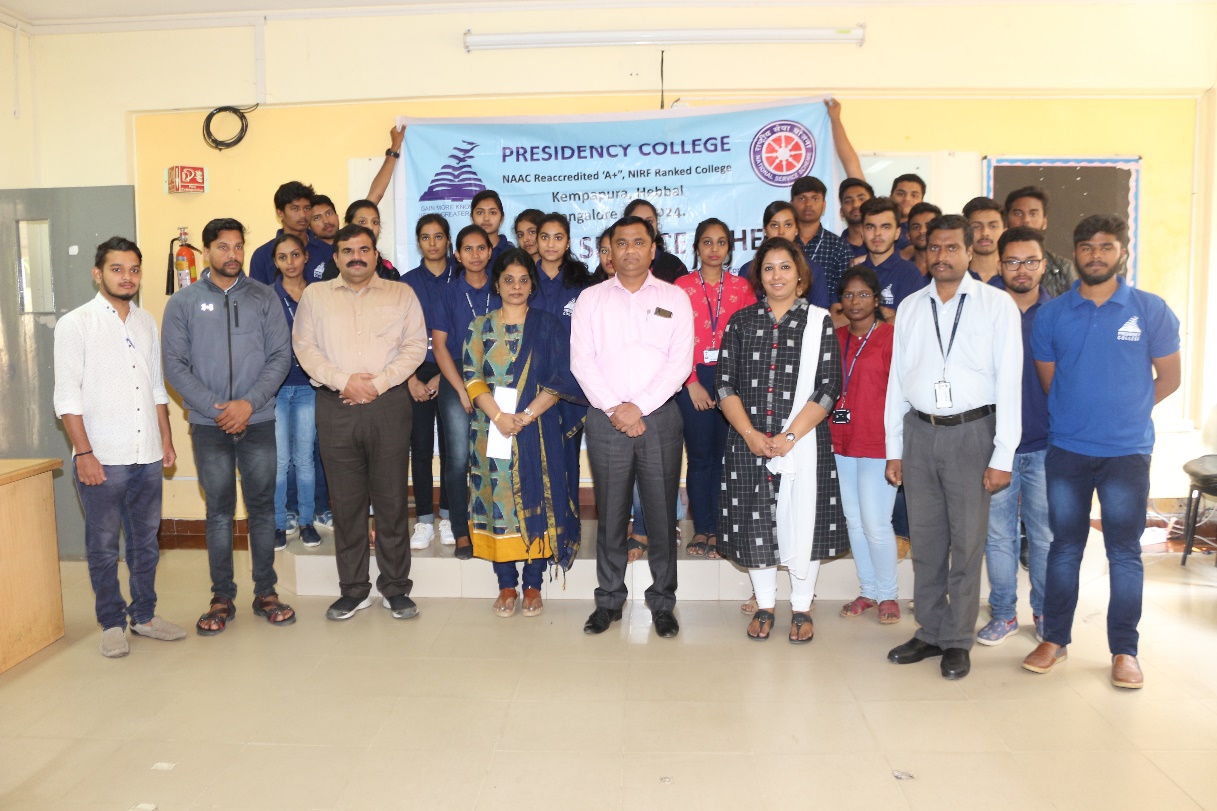 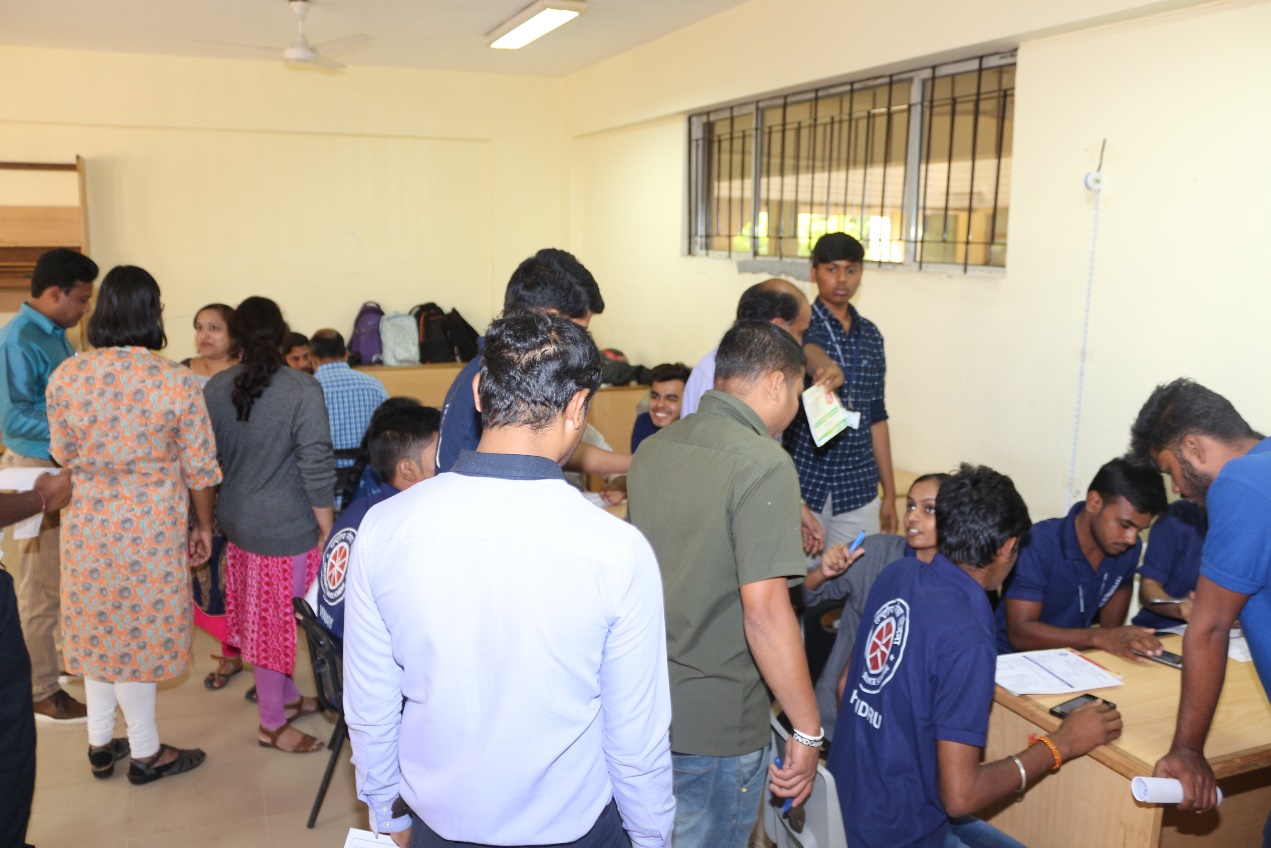 